Wisconsin Student Government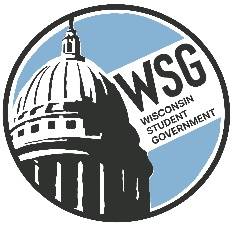 Wisconsin Technical College Advocacy GroupEstablished 1972www.wsgtech.com                         WSG April 12, 2024 MeetingHosted by Mid-State Technical College Friday, April 12, 202410:00 a.m.	Roll Call10:05 a.m.	Welcome from Mid-State Ben Nusz- Stevens Point Campus DeanApproval of Agenda and February Meeting MinutesReportsPresident’s Report- Katrina WillisElection Requirements and OverviewAFO Report – Kai BritoResource Director Report-Contract Approval with Madison Concourse – 2025Confirm 2024-2025 WSG meeting dates and locationsWSG Budget- 2024-2025Elections of WSG Officers – Mid-StateElection of PresidentProcess to be used:Voting Process using Microsoft Forms – 1 vote per collegeOverview of responsibilitiesNominationsCandidate Speech 1-2 minutes per candidateQuestions for CandidatesDiscussion time (colleges have 5 minutes to discuss choice and follow-up questions.)Follow-up Questions for NomineesDiscussion time/voting (colleges have 3 minutes to decide on nominee)Announcement of new PresidentTurnover of gavel to new President to preside at remainder of meeting.Election of Vice-President (repeat steps)Election of Parliamentarian (repeat steps)Election of Administrative Financial Officer (AFO) (repeat steps)Election of Public Relations Representative (repeat steps)11:30 a.m. 12:00 p.m.12:30 p.m.	Lunch & Tour (?)1:15 p.m. 	Brandon Trujillo – WTCS Policy Advisor1:45 p.m. 	Legislative Seminar Report and Evaluation – Mid-State2:00 p.m.	Governor Reports and Lobby UpdatesNext meeting – October 4 & 5, 2024 – hosted by Nicolet College 3:00 p.m.	Adjournment- New Officers to assume dutiesThe newly elected Executive Team will have their calendars available to set up a virtual meeting with the Resource Director in May 2024. Technical CollegePresentTechnical CollegePresentBlackhawkMoraine ParkChippewa ValleyNicoletFox ValleyNorthcentralGatewayNorthwoodLakeshoreNortheast WisconsinMadisonSouthwest WisconsinMid-StateWaukeshaMilwaukee AreaWestern